.Hold: 16 - Start With LyricsGRAPEVINE RIGHT, TAP LEFT, GRAPEVINE LEFT TAP RIGHTSTEP BACK RIGHT, LEFT, RIGHT, HITCH LEFT UP, STEP LEFT DOWN, HITCH RIGHT UP BEHIND, STEP RIGHT DOWN, HITCH LEFT IN FRONT,STEP LEFT FORWARD, SLIDE RIGHT TOGETHER, STEP LEFT A 1/4 LEFT, HITCH RIGHT UP( START OVER )Contact: Dancinjim@aol.comElvira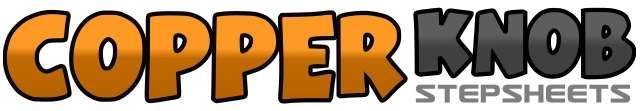 .......Count:20Wall:4Level:Beginner.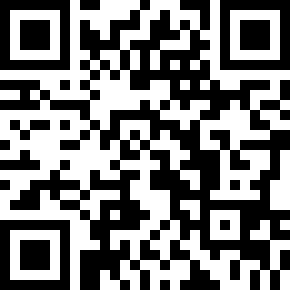 Choreographer:Bob Thorton (USA) - February 2022Bob Thorton (USA) - February 2022Bob Thorton (USA) - February 2022Bob Thorton (USA) - February 2022Bob Thorton (USA) - February 2022.Music:Elvira - The Oak Ridge BoysElvira - The Oak Ridge BoysElvira - The Oak Ridge BoysElvira - The Oak Ridge BoysElvira - The Oak Ridge Boys........1,2,3,4Step Right Right Side, Left Behind, Right To Right, Tap Left Together5,6,7,8Step Left To Left Side, Right Behind, Left To Left, Tap Right Together1,2,3,4Step Right Back, Left Back, Right Back, Hitch Left Up5,6,7,8Step Left Down, Lift Right Foot Behind, Step Right Down, Hitch Left Up1,2Step Left Forward, Slide Right Together3,4Step Left A 1/4 To The Left, Hitch Right Up